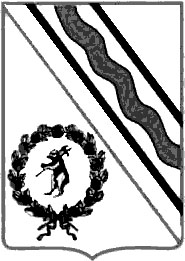 Муниципальный СоветТутаевского муниципального районаРЕШЕНИЕот 27.04.2023 № 08 - гг. Тутаевпринято на заседанииМуниципального СоветаТутаевского муниципального района_____________________________Об исполнении бюджета Тутаевскогомуниципального района за 2022 годРуководствуясь Бюджетным кодексом Российской Федерации, решением Муниципального Совета Тутаевского муниципального района от 28.09.2012 №116-г «Об утверждении положения о бюджетном устройстве и бюджетном процессе в Тутаевском муниципальном районе», рассмотрев предложенное исполнение бюджета Тутаевского муниципального района за 2022 год, Муниципальный Совет Тутаевского муниципального районаРЕШИЛ: 1.Утвердить отчет об исполнении бюджета Тутаевского муниципального района за 2022 год по доходам в сумме 2 770 757 453 рубля, по расходам в сумме 2 774 812 102 рубля, с превышением расходов над доходами (дефицит бюджета) в сумме 4 054 649 рублей и с иными показателями согласно приложениям 1-9 к настоящему решению. 2. Опубликовать настоящее решение в Тутаевской массовой муниципальной газете «Берега».3. Контроль за исполнением настоящего решения возложить на постоянную комиссию Муниципального Совета по бюджету, финансам и налоговой политике (Романюк А.И.). 4. Настоящее решение вступает в силу со дня его подписания. Председатель Муниципального СоветаТутаевского муниципального района                          		       М.А.ВанюшкинВременно исполняющий полномочияГлавы Тутаевскогомуниципального района                                                  			О.В.Низова